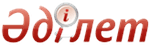 Об утверждении Правил присуждения ученых степенейПриказ Министра образования и науки Республики Казахстан от 31 марта 2011 года № 127. Зарегистрирован в Министерстве юстиции Республики Казахстан 13 мая 2011 года № 6951      Примечание РЦПИ!
      Порядок введения в действие приказа см. п. 5.      В целях реализации подпункта 14) статьи 4 Закона Республики Казахстан от 18 февраля 2011 года "О науке" ПРИКАЗЫВАЮ:
      1. Утвердить Правила присуждения ученых степеней согласно приложению 1 к настоящему приказу.
      2. Комитету по контролю в сфере образования и науки (Бектемесов М.А.):
      1) обеспечить в установленном порядке государственную регистрацию настоящего приказа в Министерстве юстиции Республики Казахстан;
      2) после государственной регистрации опубликовать настоящий приказ в средствах массовой информации.
      3. Признать утратившими силу некоторые приказы Министра образования и науки Республики Казахстан согласно приложению 2 к настоящему приказу.
      4. Контроль за исполнением настоящего приказа возложить на вице-министра Орунханова М.К.
      5. Настоящий приказ вводится в действие по истечении десяти календарных дней со дня первого официального опубликования.      Министр                                    Б. Жумагулов  Приложение 1         
 к приказу Министра образования 
 и науки Республики Казахстан  
 от 31 марта 2011 года № 127     Правила присуждения ученых степеней      1. Настоящие Правила разработаны в соответствии с подпунктом 14) статьи 4 Закона Республики Казахстан от 18 февраля 2011 года "О науке" и определяют порядок присуждения докторантам, освоившим образовательные программы докторантуры и представившим диссертационную работу (далее - диссертация) для получения ученой степени доктора философии (PhD), доктора по профилю.
      2. Диссертация является квалификационной научной работой по конкретной специальности образовательной программы по подготовке доктора философии (PhD), доктора по профилю.
      3. Ученая степень доктора философии (PhD), доктора по профилю присуждается Комитетом по контролю в сфере образования и науки Министерства образования и науки Республики Казахстан (далее - Комитет) гражданам Казахстана, иностранным гражданам и лицам без гражданства, завершившим обучение в докторантуре, на основании ходатайств диссертационных советов (далее - диссертационные советы), с учетом заключений соответствующего Экспертного совета, который является консультативно-совещательным органом Комитета.
      4. Оценку на соответствие настоящим Правилам диссертаций, представленных докторантами на соискание ученых степеней, осуществляет Комитет.
      5. Диссертация выполняется под руководством отечественного и зарубежного научных консультантов, имеющих ученые степени и являющихся специалистами в области научных исследований докторанта. При выполнении диссертации, содержащей государственные секреты, зарубежный научный консультант не назначается.
      Тема диссертации должна соответствовать приоритетным направлениям развития науки и/или государственным программам, которые реализуются в Республике Казахстан (за исключением диссертаций, представленных на признание эквивалентности ученых степеней, полученных за рубежом гражданами Республики Казахстан, иностранцами и лицами без гражданства). Диссертация должна соответствовать одному из следующих требований:
      1) содержать новые научно обоснованные результаты, которые решают важную научную задачу;
      2) содержать новые научно обоснованные результаты, использование которых обеспечивает решение важной прикладной задачи;
      3) содержать новые научно обоснованные теоретические и (или) экспериментальные результаты, совокупность которых имеет важное значение для развития конкретных научных направлений.
      Сноска. Пункт 5 с изменениями, внесенными приказом Министра образования и науки РК от 18.05.2012 № 226 (вводится в действие по истечении десяти календарных дней со дня его первого официального опубликования).
      6. Диссертация пишется самостоятельно, содержит совокупность новых научных результатов и положений, выдвигаемых автором для публичной защиты и свидетельствует о личном вкладе автора в науку. Предложенные автором новые решения должны быть аргументированы и оценены по сравнению с известными решениями.
      В диссертации, имеющей прикладное значение, приводятся сведения о практическом использовании полученных автором научных результатов, подтвержденные авторскими свидетельствами, патентами и другими официальными документами, а в диссертации, имеющей теоретическое значение - рекомендации по использованию научных выводов.
      Диссертация представляется на одном из следующих языков - государственном, русском или английском языках.
      7. Основное содержание диссертации публикуется в научных, научно-аналитических и научно-практических изданиях.
       Основные научные результаты диссертации на соискание ученой степени доктора философии (PhD), доктора по профилю публикуются не менее чем в 7 (семи) публикациях по теме диссертации, в том числе не менее 3 (трех) в научных изданиях, рекомендуемых уполномоченным органом, 1 (одной) в международном научном издании, имеющем по данным информационной базы компании Томсон Рейтер (ISI Web of Knowledge, Thomson Reuters) ненулевой импакт-фактор или входящем в базу данных компании Scopus, 3 (трех) в материалах международных конференций, в том числе 1 (одной) в материалах зарубежных конференций. 
      При защите диссертаций, содержащих государственные секреты вместо публикации в международном научном журнале засчитывается публикация в научном издании, рекомендованном уполномоченным органом.
      Для лиц, представивших документы на признание эквивалентности ученых степеней, полученных за рубежом, учитываются научные труды, опубликованные на момент подачи аттестационного дела в Комитет. При этом необходимо не менее 7 (семи) публикаций по теме диссертации, в том числе не менее 3 (трех) в научных изданиях, рекомендуемых уполномоченным органом, или 3 публикаций (трех) в зарубежных научных изданиях той страны, где защищалась диссертация, 1 (одной) в международном научном издании, имеющем по данным информационной базы компании Томсон Рейтер (ISI Web of Knowledge, Thomson Reuters) ненулевой импакт-фактор или входящем в базу данных компании Scopus и 3 (трех) в материалах международных конференций, в том числе 1 (одной) в материалах зарубежной конференции (проведенной не в Республики Казахстан и (или) стране, где защищалась диссертация).
      Сноска. Пункт 7 в редакции приказа Министра образования и науки РК от 30.05.2013 № 214 (вводится в действие по истечении десяти календарных дней со дня его первого официального опубликования).
      8. В диссертации отмечаются ссылками:
      1) источники цитируемых материалов или отдельных результатов с указанием полных выходных данных;
      2) идеи или разработки, принадлежащие соавторам;
      3) научные работы, выполненные им как в соавторстве, так и самостоятельно.
      В случае использования докторантом заимствованного материала без ссылки на автора и источник заимствования диссертационным советом или Комитетом принимается отрицательное решение.
      Сноска. Пункт 8 с изменением, внесенным приказом Министра образования и науки РК от 30.05.2013 № 214 (вводится в действие по истечении десяти календарных дней со дня его первого официального опубликования).
       9. Исключен приказом Министра образования и науки РК от 18.05.2012 № 226 (вводится в действие по истечении десяти календарных дней со дня его первого официального опубликования).
      10. Срок рассмотрения аттестационных дел составляет 4 (четыре) месяца со дня их регистрации в Комитете. В случае несоответствия аттестационных дел требованиям пункта 20 Типового положения о диссертационном совете, утвержденного приказом Министра образования и науки Республики Казахстан от 31 марта 2011 года № 126 (далее – Типовое положение о диссертационном совете) и зарегистрированном в Реестре государственной регистрации нормативных правовых актов за № 6929 и пункта 22 настоящих Правил, а также запроса сведений Комитетом по документам аттестационного дела срок рассмотрения продлевается на 1 (один) месяц. О продлении сроков рассмотрения Комитет сообщает докторанту или заявителю в течение 7 (семи) рабочих дней со дня продления.
      Аттестационное дело не возвращается и не снимается с рассмотрения Комитета до принятия окончательного решения по нему.
      Сноска. Пункт 10 с изменением, внесенным приказом Министра образования и науки РК от 30.05.2013 № 214 (вводится в действие по истечении десяти календарных дней со дня его первого официального опубликования).
      11. Соответствие диссертаций требованиям настоящих Правил устанавливается в Комитете на основании заключения Экспертного совета по соответствующим группам специальностей, представляемого по форме согласно приложению 1 к настоящим Правилам.
      12. Экспертные советы формируются из ученых по соответствующим направлениям групп специальностей.
      Экспертные советы утверждаются приказом Комитета сроком на 1 (один) год, в его состав входят председатель, заместитель председателя, члены совета и ученый секретарь.
      Члены Экспертных советов не входят в составы диссертационных советов.
      Сноска. Пункт 12 с изменениями, внесенными приказом Министра образования и науки РК от 18.05.2012 № 226 (вводится в действие по истечении десяти календарных дней со дня его первого официального опубликования).
      13. Функциями Экспертного совета являются:
      1) экспертиза аттестационных дел и диссертаций докторантов на соответствие требованиям настоящих Правил и Типового положения;
      2) экспертиза перечня научных изданий для публикации научных результатов диссертаций;
      3) анализ работы диссертационных советов;
      4) рассмотрение предложений и подготовка рекомендаций по совершенствованию подготовки докторов философии (PhD), докторов по профилю.
      14. Заседания Экспертного совета считаются правомочными при наличии не менее 2/3 (двух третей) его утвержденного состава.
      Заключения и рекомендации при открытом голосовании считаются принятыми, если за них проголосовало более половины присутствующих на заседании членов совета и подписываются председательствующим, ученым секретарем совета. При равенстве голосов голос председателя экспертного совета является решающим.
      Участие членов Экспертного совета подтверждается явочным листом согласно приложению 2 к настоящим Правилам.
      Сноска. Пункт 14 в редакции приказа Министра образования и науки РК от 30.05.2013 № 214 (вводится в действие по истечении десяти календарных дней со дня его первого официального опубликования).
      15. Для проведения дополнительной экспертизы на предмет соответствия диссертации требованиям настоящих Правил Комитет приглашает внешнего эксперта.
      16. Комитет на основании заключения Экспертного совета принимает решение о присуждении/отказе докторанту ученой степени и издает соответствующий приказ.
      16-1. В случае отказа в присуждении ученой степени доктора философии (PhD), доктора по профилю в связи с несоответствием требованиям пунктов 5-8 настоящих Правил или возврата аттестационного дела Комитетом диссертация представляется докторантом на защиту повторно, но не ранее чем через год.
      Сноска. Правила дополнены пунктом 16-1 в соответствии с приказом Министра образования и науки РК от 30.05.2013 № 214 (вводится в действие по истечении десяти календарных дней со дня его первого официального опубликования).
      17. Рабочие материалы Экспертных советов хранятся в Комитете. Докторант знакомится с заключением Экспертного совета по диссертации в месячный срок после принятия решения Комитета о присуждении/отказе докторанту ученой степени.
      18. Лицам, которым присуждена ученая степень доктора философии (PhD), доктора по профилю, выдаются дипломы государственного образца.
      19. В Республике Казахстан признаются дипломы ученых степеней, выданные Комитетом.
      20. Признание эквивалентности ученых степеней, степеней доктора философии (PhD), доктора по профилю, полученных за рубежом гражданами Республики Казахстан, иностранцами и лицами без гражданства, осуществляется путем присуждения ученой степени доктора философии (PhD), доктора по профилю. Процедура признания эквивалентности проводится Комитетом по личному заявлению и (или) ходатайству организации, где они работают в порядке, установленном в пунктах 21, 21-1, 22 настоящих Правил.
      Сноска. Пункт 20 в редакции приказа Министра образования и науки РК от 30.05.2013 № 214 (вводится в действие по истечении десяти календарных дней со дня его первого официального опубликования).
      21. Процедура присуждения ученой степени доктора философии (PhD), доктора по профилю гражданам Республики Казахстан, иностранцам и лицам без гражданства, получившим ученую степень за рубежом, состоит из трех этапов:
      1) установления подлинности документа о присуждении ученой степени;
      2) процедуры установления соответствия освоенных профессиональных образовательных программ (по очной форме обучения) казахстанским государственным общеобязательным стандартам образования докторантуры;
      3) экспертизы диссертаций на соответствие пунктам 5-8 настоящих Правил.
      Сноска. Пункт 21 в редакции приказа Министра образования и науки РК от 30.05.2013 № 214 (вводится в действие по истечении десяти календарных дней со дня его первого официального опубликования).
      21-1. Признание эквивалентности дипломов доктора философии (PhD), доктора по профилю, полученных за рубежом лицами, защитившими диссертации и проработавшими не менее 3-х лет в вузах, входящих в топ 500 академических рейтингов (Шанхайского университета Джао Тонг, Таймс, QS) или топ 200 национальных университетов рейтинга U.S. News and World Report, проводится без процедур, установленных в подпунктах 2) и 3) пункта 21 настоящих Правил.
      Сноска. Правила дополнены пунктом 21-1 в соответствии с приказом Министра образования и науки РК от 30.05.2013 № 214 (вводится в действие по истечении десяти календарных дней со дня его первого официального опубликования).
      22. При подаче личного заявления или ходатайства о присуждении ученой степени доктора философии (PhD), доктора по профилю гражданам Республики Казахстан, иностранцам и лицам без гражданства, получившим ученую степень за рубежом, прилагаются следующие документы:
      1) нотариально заверенная копия документа, удостоверяющего личность владельца документа;
       2) нотариально заверенная копия документа о присуждении степени или нотариально заверенный перевод о присуждении степени на казахский  или русский язык документа; 
      3) нотариально заверенная копия приложения к документу о присуждении степени (транскрипт) с наличием следующей информации: объем пройденных учебных дисциплин и практик, полученных итоговых оценок и выпускных квалификационных работ. При отсутствии транскрипта представляются – выписка из приказа о зачислении и отчислении в аспирантуру (докторантуру), сведения об объеме пройденных учебных дисциплин и практик, удостоверение о сдаче кандидатских экзаменов;
       4) диссертация в твердом переплете и на электронном носителе (CD-диске). К диссертации на иностранном языке прилагается нотариально засвидетельствованный перевод автореферата или расширенной аннотации (не менее 40 тысяч печатных знаков) на государственном или русском языке. В аннотации отражаются выходные данные, цели, задачи исследования, актуальность избранной темы, основные научные положения, выводы и рекомендации; 
      5) список и копии публикаций по теме диссертации;
      6) регистрационно-учетная карточка диссертации на государственном и русском языках, согласно приложению 2 к Типовому положению о диссертационном совете; 
      7) личный листок по учету кадров, заверенный по месту работы кадровой службой;
      8) справка Национального центра научно-технической информации Республики Казахстан или справка уполномоченного органа страны (в произвольной форме), в которой защищена диссертация по проверке диссертации на использование заимствованного материала без ссылки на автора и источник заимствования.
      Сноска. Пункт 22 в редакции приказа Министра образования и науки РК от 30.05.2013 № 214 (вводится в действие по истечении десяти календарных дней со дня его первого официального опубликования).
      23. Личное заявление или ходатайство и документы, указанные в пункте 22 настоящих Правил, рассматриваются Экспертным советом, который дает заключение о признании ученой степени доктора философии (PhD), доктора по профилю, присужденной за рубежом. Заключение представляется по форме согласно приложению 3 к настоящим Правилам. 
      Диссертация на электронном носителе (CD-диске) направляется Комитетом в Национальный центр научно-технической информации Республики Казахстан.
      Сноска. Пункт 23 в редакции приказа Министра образования и науки РК от 30.05.2013 № 214 (вводится в действие по истечении десяти календарных дней со дня его первого официального опубликования).
      24. При отрицательном заключении Экспертного совета Комитет отказывает в присуждении ученой степени.
      25. На основании положительного заключения Экспертного совета по присуждению ученой степени доктора философии (PhD), доктора по профилю гражданам Республики Казахстан, иностранцам и лицам без гражданства, получившим ученую степень за рубежом, Комитетом выдается диплом доктора философии (PhD), доктора по профилю государственного образца.
      26. На решение диссертационного совета и Комитета об отказе в присуждении ученой степени в течение 2 (двух) месяцев со дня его вынесения может быть подана апелляция. По истечении указанного срока апелляция к рассмотрению не принимается.
      Сноска. Пункт 26 в редакции приказа Министра образования и науки РК от 18.05.2012 № 226 (вводится в действие по истечении десяти календарных дней со дня его первого официального опубликования).
      27. Для досудебного урегулирования споров по вопросам присуждения ученых степеней доктора философии (PhD), доктора по профилю Комитет в течение 2 (двух) месяцев со дня подачи апелляции создает апелляционную комиссию (далее - комиссия) в составе 2 (двух) представителей Комитета и 3 (трех) ученых по соответствующей специальности, не являющихся научными консультантами, рецензентами, членами диссертационного или Экспертного советов.
      Комиссия рассматривает материалы аттестационного дела и готовит заключение по результатам апелляции в течение 30 (тридцати) календарных дней со дня ее создания.
      Сноска. Пункт 27 с изменением, внесенным приказом Министра образования и науки РК от 30.05.2013 № 214 (вводится в действие по истечении десяти календарных дней со дня его первого официального опубликования).
      28. Заключение апелляционной комиссии принимается членами комиссии на основе открытого голосования большинством голосов и подписывается всеми членами комиссии.
      29. Комиссия руководствуется в своей деятельности настоящими Правилами, Типовым положением о диссертационном совете, Положением о диссертационном совете, утвержденным вузом.
      30. По результатам заключения апелляционной комиссии Комитет в течение 15 (пятнадцати) календарных дней принимает решение, которое сообщается заявителю.
      31. Споры, не урегулированные настоящими Правилами, в том числе по вопросам отказа в присуждении ученой степени, восстановления срока подачи апелляции разрешаются в судебном порядке.  Приложение 1      
 к Правилам присуждения 
 ученых степеней          Сноска. Приложение 1 в редакции приказа Министра образования и науки РК от 30.05.2013 № 214 (вводится в действие по истечении десяти календарных дней со дня его первого официального опубликования).  Форма                                          ЗАКЛЮЧЕНИЕэкспертного совета по _______________________________________________
                                     (отрасль науки)протокол № ________                        от "____"__________ 20__г.      СЛУШАЛИ:
      Дело №
_____________________________________________________________________
                 (о решении диссертационного совета)от "____" ________________20___г. (протокол №___) по ходатайству о
присуждении ученой степени доктора философии (PhD), доктора по
профилю докторанту
_____________________________________________________________________
              (фамилия, имя, отчество (далее - Ф.И.О.) докторанта)на основании защиты диссертации на тему:
_____________________________________________________________________
_____________________________________________________________________
_____________________________________________________________________
по специальности_____________________________________________________
      Заслушав эксперта _____________________________________________
и обсудив материалы дела, экспертный совет отмечает следующее:      1. Оценка актуальности темы диссертации
_____________________________________________________________________
_____________________________________________________________________
  (соответствие развитию науки и техники, запросам общественной
                               практики)
_____________________________________________________________________
_____________________________________________________________________
_____________________________________________________________________
_____________________________________________________________________
_____________________________________________________________________
_____________________________________________________________________
      2. Соответствие темы диссертации приоритетным направлениям
развития науки и/или государственным программам, которые реализуются
 в Республике Казахстан 
_____________________________________________________________________
_____________________________________________________________________
_____________________________________________________________________      3. Наиболее существенные научные результаты, их новизна и
 обоснованность 
_____________________________________________________________________
   (теоретические положения, социально-культурные, экономические,
_____________________________________________________________________
   политические, технические или технологические решения; недостатки
                                 работы)
_____________________________________________________________________
_____________________________________________________________________
_____________________________________________________________________
      4. Диссертация имеет прикладное или теоретическое значение
 (нужное подчеркнуть). 
Результаты диссертации внедрены _____________________________________
_____________________________________________________________________
      (промышленное внедрение, опытно-промышленные, лабораторные
испытания,
_____________________________________________________________________
                       использование в учебном процессе и др.)
_____________________________________________________________________      Эффект от использования
_____________________________________________________________________
_____________________________________________________________________
        (экономический, технический, экологический, социальный и др.)Для внедрения в практику предлагаются:
_____________________________________________________________________
 (авторские свидетельства, патенты, предпатенты, свидетельства об 
_____________________________________________________________________
                  интеллектуальной собственности) 
_____________________________________________________________________
 (теоретические рекомендации по использованию научных результатов, их 
                                обоснованность) 
_____________________________________________________________________
_____________________________________________________________________
_____________________________________________________________________      5. Соответствие полноты публикаций: по теме диссертации
опубликовано:
      _______ научных трудов, в том числе _____ в изданиях,
 рекомендуемых Комитетом; 
      _______ в международных научных журналах, имеющих по данным
информационной базы компании Томсон Рейтер ненулевой импакт-фактор
или входящем в базу данных компании Scopus;
      _______ в материалах международных конференций, в том числе
       _______ материалах зарубежных конференций; 
      _______ другие публикации.
      6. Соблюдение принципа независимости друг от друга рецензентов
и научных консультантов______________________________________________
      Оценка соответствия материалов аттестационного дела требованиям
Типового положения о диссертационном совете и настоящих Правил
_____________________________________________________________________
_____________________________________________________________________
_____________________________________________________________________
_____________________________________________________________________      7. Наличие в диссертации заимствованного материала без ссылки
на автора и источник заимствования (плагиат)_________________________
                                                  (есть или нет)
      При наличии плагиата приводится сравнительная таблица с
указанием источника заимствования.      8. Замечания к диссертационному совету ________________________
_____________________________________________________________________
_____________________________________________________________________
_____________________________________________________________________
_____________________________________________________________________
_____________________________________________________________________
_____________________________________________________________________      9. Экспертный совет ПОСТАНОВЛЯЕТ:
      9.1. Аттестационное дело __________________________________всем
                             (удовлетворяет или не удовлетворяет)
требованиям настоящих Правил и Типового положения о диссертационном
совете.
      9.2. _________________________________________________________
                     (рекомендовать или не рекомендовать)Комитету присудить ученую степень доктора философии (PhD), доктора по
профилю по специальности ____________________________________________
докторанту __________________________________________________________
                                        (Ф.И.О.)
за __________________________________________________________________
   (указывается, в соответствии с какими пунктами настоящих Правил
_____________________________________________________________________
     оценивалась диссертация: получены новые научно-обоснованные
теоретические
_____________________________________________________________________
      и (или) экспериментальные результаты, которые решают важную
 научную задачу; _____________________________________________________________________
      использование которых обеспечивает решение важной прикладной
задачи;_____________________________________________________________________
                     совокупность которых имеет важное значение _____________________________________________________________________
                    для развития конкретных научных направлений)      Результаты голосования: "ЗА"          _____________
                              "ПРОТИВ"      _____________
                              "ВОЗДЕРЖАЛСЯ" _____________      Председатель                            _______________________
                                                 (фамилия, и.о.)      Ученый секретарь                        _______________________
                                                 (фамилия, и.о.)  Приложение 2      
 к Правилам присуждения 
 ученых степеней          Сноска. Правила дополнены Приложением 2 в соответствии с приказом Министра образования и науки РК от 30.05.2013 № 214 (вводится в действие по истечении десяти календарных дней со дня его первого официального опубликования).Форма«УТВЕРЖДАЮ»            
председатель Комитета по контролю
 в сфере образования и науки  
Министерства образования и науки
 Республики Казахстан      
 _____________________     «______» _______________ 20__ г.                        ЯВОЧНЫЙ ЛИСТ
             заседания экспертного совета
                       ________________«__» _________ 20___ г.      Заместитель председателя       Руководитель управления  Приложение 3      
 к Правилам присуждения 
 ученых степеней          Сноска. Правила дополнены Приложением 3 в соответствии с приказом Министра образования и науки РК от 30.05.2013 № 214 (вводится в действие по истечении десяти календарных дней со дня его первого официального опубликования).Форма                         ЗАКЛЮЧЕНИЕ
экспертного совета по _______________________________________________
                                           (отрасль науки)протокол № ____ от                            "____"__________ 20__г.      СЛУШАЛИ:
      Дело № ___________
Соискателя __________________________________________________________
                        (фамилия, имя, отчество (далее - Ф.И.О.))по ходатайству (личному заявлению) __________________________________о признании эквивалентности диплома степени
_____________________________________________________________________
по специальности____________________________________________________,
полученной в ________________________________________________________
                                      (страна, организация)
Тема диссертации_____________________________________________________
_____________________________________________________________________      Заслушав эксперта____________________________________________
                                   (Ф.И.О.)и обсудив материалы аттестационного дела, экспертный совет отмечает
следующее:
      1. Оценка актуальности темы диссертации________________________
_____________________________________________________________________
(соответствие развитию науки и техники, запросам общественной
                                    практики)
_____________________________________________________________________
_____________________________________________________________________
_____________________________________________________________________
_____________________________________________________________________
_____________________________________________________________________
_____________________________________________________________________
_____________________________________________________________________
      2. Наиболее существенные научные результаты, их новизна и
обоснованность (истинность).
_____________________________________________________________________
   (теоретические положения, социально-культурные, экономические,
_____________________________________________________________________
        политические, технические или технологические решения)
_____________________________________________________________________
_____________________________________________________________________
_____________________________________________________________________
      3. Диссертация имеет прикладное или теоретическое значение
 (нужное подчеркнуть). 
Результаты диссертации внедрены______________________________________
_____________________________________________________________________
(промышленное внедрение, опытно-промышленные, лабораторные испытания
_____________________________________________________________________
                    использование в учебном процессе и др.) 
_____________________________________________________________________      Эффект от использования _______________________________________
_____________________________________________________________________
    экономический, технический, экологический, социальный и др.      Для внедрения в практику предлагаются:
_____________________________________________________________________
   (авторские свидетельства, патенты, предпатенты, свидетельства об 
_____________________________________________________________________
                       интеллектуальной собственности) 
_____________________________________________________________________
(теоретические рекомендации по использованию научных результатов, их
 обоснованность) 
_____________________________________________________________________
_____________________________________________________________________
_____________________________________________________________________      4. Соответствие полноты публикаций: по теме диссертации
опубликовано:
      _______ научных трудов, в том числе_____в изданиях,
 рекомендуемых Комитетом; 
      _______ в международных научных журналах, имеющих по данным
информационной базы компании Томсон Рейтер ненулевой импакт-фактор
или входящем в базу данных компании Scopus;
      _______ в материалах международных конференций, в том числе
_______ в материалах зарубежных конференций;
      _______ другие публикации.      5. Наличие в диссертации заимствованного материала без ссылки
на автора и источник заимствования (плагиат)_________________________
                                                  (есть или нет)
      При наличии плагиата приводится сравнительная таблица с
указанием источника заимствования.
      6. Оценка соответствия освоенных профессиональных
образовательных программ (по очной форме обучения) казахстанским
государственным общеобязательным стандартам образования докторантуры:_____________________________________________________________________
_____________________________________________________________________      7. Наличие стажа работы в вузах, входящих в топ 500
академических рейтингов (Шанхайского университета Джао Тонг, Таймс,
QS) или топ 200 национальных университетов рейтинга News)____________
                                                       (вуз, рейтинг)
_____________________________________________________________________
                                (стаж работы)      8. Экспертный совет ПОСТАНОВЛЯЕТ:
      8.1. Аттестационное дело
соискателя___________________________________________________________
                                 (Ф.И.О.)
__________________________________ все требования настоящих Правил.
удовлетворяет или не удовлетворяет)
      8.2. Рекомендовать Комитету признать эквивалентной степень
_____________________________________________________________________
по специальности_____________________________________________________
 и присудить _________________________________________ ученую степень 
                            (Ф.И.О.)
доктора философии (PhD), доктора по профилю по специальности
_____________________________________________________________________за___________________________________________________________________
   (новые научно-обоснованные теоретические и (или) экспериментальные
 результаты, 
_____________________________________________________________________
которые решают важную научную задачу; использование которых
 обеспечивает решение ____________________________________________________________________ 
 важной прикладной задачи; совокупность которых имеет важное значение 
                              для развития _____________________________________________________________________
                     конкретных научных направлений)      8.3. __________________________________________________________
                     (не рекомендовать и (или) возвратить)Комитету аттестационное дело соискателя______________________________
                                                   (Ф.И.О.)
по следующим причинам________________________________________________
                       (указывается каким пунктам настоящих Правил 
_____________________________________________________________________
                           не соответствует аттестационное дело) 
_____________________________________________________________________Результаты голосования: "ЗА"          ____________                        "ПРОТИВ"      ____________                        "ВОЗДЕРЖАЛСЯ" ____________      Председатель                            _______________________
                                                   (фамилия, и.о.)      Ученый секретарь                        _______________________
                                                   (фамилия, и.о.)  Приложение 2          
 к приказу Министра образования 
 и науки Республики Казахстан  
 от 31 марта 2011 года № 127     Перечень
утративших силу некоторых приказов
Министра образования и науки Республики Казахстан      1. Приказ Министра образования и науки Республики Казахстан от 10 января 2003 года, № 16 «Об утверждении Правил присуждения ученых степеней» (зарегистрированный в Реестре государственной регистрации нормативных правовых актов за № 2141, опубликованный в Бюллетене нормативных правовых актов Республики Казахстан 2003 г., № 15, ст. 842), за исключением пунктов 3, 4, 7-12, 35 (часть первая), 36, 42-44, 50, утрачивающих силу с 1 июля 2012 года.
      Сноска. Пункт 1 в редакции приказа Министра образования и науки РК от 25.11.2011 № 492 (вводится в действие по истечении десяти календарных дней со дня первого официального опубликования).
      2. Приказ Министра образования и науки Республики Казахстан от 1 марта 2004 года № 159 "О внесении изменений и дополнений в приказ Министра образования и науки Республики Казахстан от 10 января 2003 года № 16 "Об утверждении Правил присуждения ученых степеней" (зарегистрированный в Реестре государственной регистрации нормативных правовых актов за № 2724, опубликованный в Бюллетене нормативных правовых актов Республики Казахстан, 2005 г., № 15, ст. 95).
      3. Приказ Министра образования и науки Республики Казахстан от 9 июня 2004 года № 535 "О внесении изменений и дополнений в приказ Министра образования и науки Республики Казахстан от 10 января 2003 года № 16 "Об утверждении Правил присуждения ученых степеней" (зарегистрированный в Реестре государственной регистрации нормативных правовых актов за № 2906, опубликованный в Бюллетене нормативных правовых актов Республики Казахстан, 2005 г., № 15, ст. 97).
      4. Приказ Министра образования и науки Республики Казахстан от 12 апреля 2005 года № 234 "О внесении изменений в приказ Министра образования и науки Республики Казахстан от 10 января 2003 года № 16 "Об утверждении Правил присуждения ученых степеней" (зарегистрированный в Реестре государственной регистрации нормативных правовых актов за № 3590, опубликованный в Бюллетене нормативных правовых актов Республики Казахстан, 2005 г., № 14, ст. 75).
      5. Приказ Министра образования и науки Республики Казахстан от 17 октября 2007 года № 485 "О внесении изменений и дополнений в приказ Министра образования и науки Республики Казахстан от 10 января 2003 года № 16 "Об утверждении Правил присуждения ученых степеней" (зарегистрированный в Реестре государственной регистрации нормативных правовых актов за № 4990, опубликованный в "Юридической газете" от 30 ноября 2007 года, № 184 (1387).© 2012. РГП на ПХВ Республиканский центр правовой информации Министерства юстиции Республики Казахстан№
п.п.Фамилия, имя, отчествоОбъект экспертизы, количество заключений Количество часовКоличество часовПодпись члена экспертного советаПодпись председателя экспертного совета№
п.п.Фамилия, имя, отчествоОбъект экспертизы, количество заключений заключенияУчастие в работе, часыПодпись члена экспертного советаПодпись председателя экспертного совета